       Утверждаю:    Директор ФГБУ «Государственный природный                    заповедник «Ростовский»       Клец Л.В.Положениео проведении экологической акции«Зеленая ленточка»Составитель: - Вакурова М.Ф. методист отдела экологического просвещения и познавательного туризма заповедника «Ростовский».Март 2022 г.Акция проводится с целью привлечение внимания к проблеме сохранения природных богатств и чистоты родного края, воспитание экологической культуры населения, формирование чувства ответственности и сопричастности к экологическим проблемам нашего региона.Слоган Акции: «Сделай мир чище - начни с себя!»Символика Акции: зеленая ленточка длиной 25 см, шириной 2 см. Повязав такую ленточку - значит признать, что мы хотим жить в чистом поселке с благоприятной экологией и готовы принять участие в проводимых мероприятиях по его благоустройству. 1. Общие положения1.1. Настоящее положение о проведении экологической акции «Зеленая ленточка» (далее-Акция) определяет цели, задачи, порядок проведения и подведения итогов.1.2. Информационное сопровождение экологической Акции осуществляется на сайте и в соц. сетях заповедника. 2. Цели Акции2.1. Привлечение внимания населения к делу охраны окружающей среды; Оказание практической помощи природе для создания благоприятных условий жизни;Совершенствование экологического воспитания молодежи.3. Задачи Акции3.1. Привлечение общественного внимания к проблемам экологии, развитие экологической культуры;3.2. Снижение вреда окружающей среде;3.3. Воспитание культуры обращения с отходами;3.4. Организация уборки и благоустройства территорий.4. Организация АкцииФедеральное государственное бюджетное учреждение «Государственный природный биосферный заповедник «Ростовский» осуществляет организацию, подготовку, проведение акции, а также формирует состав жюри.5. Участники Акции5.1. В Акции могут принять участие школьники, учащиеся учреждений дополнительного образования детей, воспитанники дошкольных учреждений, коллективы (кружки, клубы, школы, классы), а так же отдельные граждане. Возраст не ограничен.5.2. По мере поступления конкурсных работ будут выделены категории участников: (объединения, индивидуальные участники, семейные коллективы).6. Сроки проведения АкцииАкция проводится с 28 марта 2022 года по 15 мая 2022 года.7. Конкуры, проводимые в рамках АкцииКонкурс буклетов «Птицы и бытовой мусор»Конкурс «Организация экологических постов»7.1. Конкурс буклетов «Птицы и бытовой мусор»Оставленный в дикой природе мусор не только портит пейзаж, но и наносит серьезный ущерб птицам.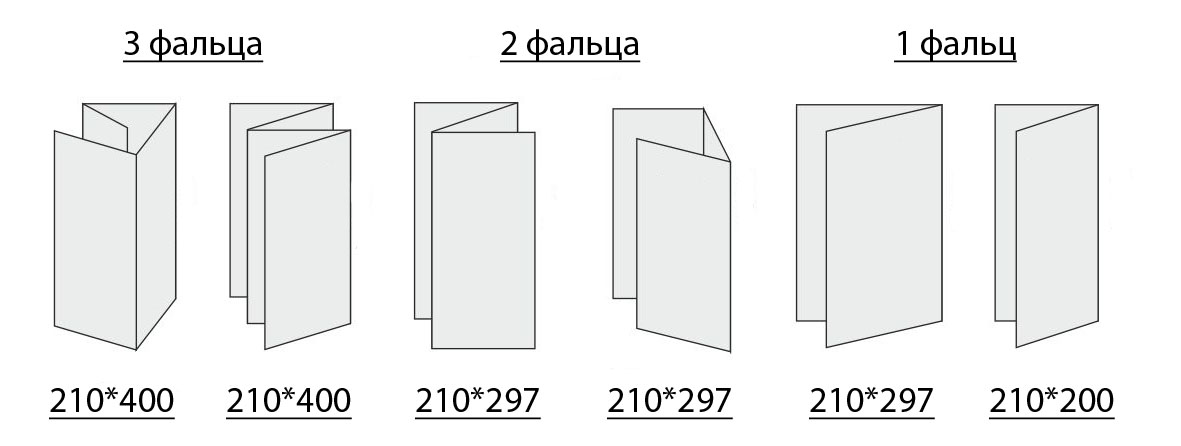 На конкурс принимаются работы в виде буклета сложенный втрое лист бумаги формата А-4 выполненный в цветном варианте, который раскрывает проблему влияния мусора на дикую природу с примерами и призывом привлечь внимание к заданной теме «Птицы и бытовой мусор». Он (буклет) может быть выполнен в программе Microsoft Word, Microsoft Publisher и должен отражать тематическую направленность конкурса, написан доступным и понятным языком, содержание материала отражать понимание авторами заявленной проблематики и целевой аудитории.Макет буклета обязательно нужно отправит на электронный адрес отдела экологического просвещения: zanovedmedia@mail.ruБуклет в распечатанном виде прислать по адресу:347510Ростовская областьОрловский районпос. Орловскийпер. Чапаевский, 102отдел экологического просвещения заповедника «Ростовский»Критерии оценки буклет:Эстетическое оформление работы (адекватность сочетания цветов и размеров в оформлении буклета).Логическое построение информации Соответствие иллюстраций выбранной теме. Доходчивость, доступность, эмоциональная нагрузка представленного материала.Отсутствие грамматических, стилистических и пунктуационных ошибок.К каждому буклету должна быть прикреплена заявка с указанием автора согласно (Приложение №1).7.2. Конкурс «Организация экологических постов»На конкурс принимаются работы в виде презентации, посвященные теме конкурса. Презентация должна включать фото или видео (использовать только собственные материалы участников) проведенных мероприятий (экологические уроки, анкетирование, квесты, викторины, субботники и т. д.) в которых вы должны рассказывать о проблеме мусора в природе, сроках его разложения, о его правильной утилизации.И завершением этих мероприятий должен стать экологический пост. Он может быть размещён в вашей школе, в многолюдных местах вашей территории, на масштабных субботниках. Где группа наиболее активных ребят, раздают зелёные ленточки и листовки, разработанные в ходе этих мероприятий и рассказывающие населению, как важно, чтобы мусор не попал в природу и какие могут быть глобальные последствия. Ленточку можно привязать на сумку, повесить в автомобиле, повязать на запястье, таким образом, присоединяясь к зелёному движению по защите природы. В презентацию обязательно включить информацию об участии в экологической акции «Зелёная ленточка» размещенную на своих интернет ресурсах с фотоматериалами и обязательным указанием хэштега #заповедникростовский2022 для того, чтобы мы могли отследить ваши работы. На время проведения конкурса аккаунты участников должны быть открыты. (Приложение 2).Критерии оценки презентаций:Количество мероприятий, организованных в рамках АкцииМассовость (количество участников мероприятия)Креативность мероприятий (наличие интересной программы,
атрибутики, плакатов, лозунгов и т.д.);Достижения и показатели: количество собранного мусора, количество
проведенных урочных и внеурочных мероприятий;Наличие фото/видео материала о проведенных мероприятияхНаличие странички в интернет ресурсах об участии в Акции.8 Условия конкурсаСроки приема работ на конкурс с 1 мая по 15 мая 2022 года. Участники конкурса представляют работы на электронный адрес zanovedmedia@mail.ruЛучшие работы будут использованы в подготовке информационной продукции заповедника «Ростовский».Подача работ на конкурс означает согласие участников и их законных представителей на обработку своих персональных данных в соответствии с Федеральным законом от 27.07.2006 №152-ФЗ «О персональных данных».9. Подведение итогов конкурса9.1. Итоги проведения Акции подводятся до 20 мая 2022 г. по каждому конкурсу отдельно, в каждой возрастной категории. 9.2. Победители по номинациям конкурсов определяются решением жюри. Решение принимается простым большинством голосов от членов, присутствующих на заседании. Заседание жюри считается правомочным, если в нем принимает участие большинство членов конкурсной комиссии.9.3. Победители конкурсов будут награждены электронными Почетными грамотами и Благодарственными письмами заповедника «Ростовский». 9.4. Конкурсная комиссия оставляет за собой право некомментированное отклонение заявки автора, при несоблюдении им условий, требований и сроков конкурса.9.5. Победители конкурсов будут объявлены после 20 мая 2022 года на сайте заповедника «Ростовский» http://www.rgpbz.ruв нашей группе « ВКонтакте» https://vk.com/public59410135в нашей группе «ОК» https://ok.ru/group/57342091853990Состав жюри акции «Зеленая ленточка»Председатель: Клец Л.В. - директор ФГБУ «Государственный природный заповедник «Ростовский» к. с/х.н. Члены жюри: Липкович А. Д. - заместитель директора по науке к. б. н. Медянникова Н.М.-заместитель директора по экологическому просвещению и познавательному туризму.Казьмин В. Д. - ведущий научный сотрудник, д.б.н. Добрицкая В.В. - методист отдела экологического просвещения и познавательного туризмаФилатова Г.П.- педагог - организатор МБУ ДО «Орловского ДДТ» Бондарева Е.Е.- специалист отдела экологического просвещения и познавательного туризмаСекретарь: Вакурова М.Ф.-методист отдела экологического просвещения и познавательного туризма.Почетные грамоты и Благодарственные письма будут выписываться согласно Приложений№1, №2. Будьте внимательны при их заполнении!Приложение №1Конкурс буклетов «Птицы и бытовой мусор»Приложение №2Конкурс «Организация экологических постов»Данное положение является официальным, приглашением на Конкурс!Фамилия, имя участникаПолное название кружкаНазвание буклетаВозрастПолное название учебного заведенияФамилия, имя, отчество руководителяКонтактная информация (электронный адрес, почтовый адрес, город, телефон)Согласие участников на обработку персональных данных согласно Федеральному закону от 27.07.2006 г. №152-ФЗФамилия, имя участникаПолное название кружкаНазвание работыВозрастПолное название учебного заведенияФамилия, имя, отчество руководителяКонтактная информация (электронный адрес, почтовый адрес, город, телефон)Ссылка на пост Согласие участников на обработку персональных данных согласно Федеральному закону от 27.07.2006 г. №152-ФЗ